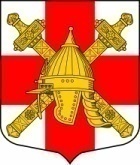 АДМИНИСТРАЦИЯСИНЯВИНСКОГО ГОРОДСКОГО ПОСЕЛЕНИЯКИРОВСКОГО МУНИЦИПАЛЬНОГО РАЙОНА ЛЕНИНГРАДСКОЙ ОБЛАСТИП О С Т А Н О В Л Е Н И Еот «28» апреля 2022 года № 134О внесении изменений в административный регламент по предоставлению администрацией Синявинского городского поселения Кировского муниципального района Ленинградской области муниципальной услуги «Выдача разрешений на строительство», утвержденный постановлением администрации от 27 февраля 2017 года № 36В соответствии с Федеральным законом 03.08.2018 № 342-ФЗ "О внесении изменений в Градостроительный кодекс Российской Федерации и отдельные законодательные акты Российской Федерации", пунктом 6 части 2 статьи 1 Областного закона Ленинградской области от 07 июля 2014 года N 45-оз "О перераспределении полномочий в области градостроительной деятельности между органами государственной власти Ленинградской области и органами местного самоуправления Ленинградской области", методических рекомендаций по разработке административного регламента по предоставлению муниципальной услуги «Выдача разрешения на строительство», одобренных 01.12.2017 и разработанных Комитетом государственного строительного надзора и государственной экспертизы Ленинградской области постановляю:1. Внести в административный регламент по предоставлению администрацией Синявинского городского поселения Кировского муниципального района Ленинградской области муниципальной услуги «Выдача разрешений на строительство», утвержденный постановлением администрации Синявинского городского поселения Кировского муниципального района Ленинградской области от 27 февраля 2017 года               № 36,  следующие изменения:1.1. В пп. д) п. 2.8 регламента добавить абзац следующего содержания: «Проектная документация объектов капитального строительства, указанных в части 2  статьи 49 Градостроительного кодекса Российской Федерации, проектная документация, указанная в части 3 статьи 49 Градостроительного кодекса Российской Федерации, и результаты инженерных изысканий, выполненных для подготовки такой проектной документации: 1) подлежат государственной экспертизе в случаях, если сметная стоимость строительства, реконструкции, капитального ремонта объектов капитального строительства в соответствии с требованиями Градостроительного кодекса Российской Федерации подлежит проверке на предмет достоверности ее определения; 2) по собственной инициативе застройщика или технического заказчика могут быть направлены на государственную или негосударственную экспертизу, за исключением случаев, указанных в пункте 1)».2. Контроль за исполнением постановления возложить на заместителя главы администрации Синявинского городского поселения Малиновскую А.Д.3. Опубликовать постановление в газете «Наше Синявино» и разместить на официальном сайте Синявинского городского поселения.4. Настоящее постановление вступает в силу со дня его официального опубликования.Глава администрации                                                                        Е.В. ХоменокРазослано: дело, зам. главы администрации, Кировская городская прокуратура ЛО. Согласовано: зам. главы                                         Малиновская А.Д.